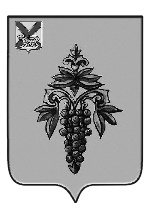 АДМИНИСТРАЦИЯ ЧУГУЕВСКОГО МУНИЦИПАЛЬНОГО ОКРУГА ПРИМОРСКОГО КРАЯ ПОСТАНОВЛЕНИЕ__28 мая 2021 года__	с. Чугуевка	___ 493-НПА___О внесении изменений в постановление администрации Чугуевского муниципального района от 20 февраля 2020 года № 102-НПА «Об утверждении муниципальной программы «Содержание и благоустройство Чугуевского муниципального округа» на 2020-2024 годы»Руководствуясь Федеральным законом от 06 октября 2003 года № 131-ФЗ «Об общих принципах организации местного самоуправления в Российской Федерации», решением Думы Чугуевского муниципального округа от 25 декабря 2020 № 130-НПА «О бюджете Чугуевского муниципального округа на 2021 год и плановый период 2022 и 2023 годов», статьей 43 Устава Чугуевского муниципального округа, администрация Чугуевского муниципального округаПОСТАНОВЛЯЕТ:1. Внести изменения в постановление администрации Чугуевского муниципального района от 20 февраля 2020 года № 102-НПА «Об утверждении муниципальной программы «Содержание и благоустройство Чугуевского муниципального округа» на 2020 - 2024 годы» (далее Программа):1.1. В паспорте Программы:строку таблицы «Объем средств бюджета Чугуевского муниципального округа на финансирование муниципальной программы» изложить в следующей редакции: 1.2. Приложение № 2 к Программе «Обобщенная характеристика реализуемых в составе муниципальной программы, подпрограмм и отдельных мероприятий» изложить в новой редакции, согласно приложению № 2 к настоящему постановлению; 1.3. Приложение № 3 к Программе «Информация о ресурсном обеспечении программы за счет средств бюджета Чугуевского муниципального округа и привлекаемых средств федерального бюджета, краевого бюджета, бюджетов государственных внебюджетных фондов, иных внебюджетных источников» изложить в новой редакции, согласно приложению № 3 к настоящему постановлению.2. Настоящее постановление подлежит опубликованию и размещению на официальном сайте Чугуевского муниципального округа в сети Интернет.3. Контроль за исполнением настоящего постановления возложить на заместителя главы администрации Чугуевского муниципального округа И.В. Щенёва.И.о. главы администрации Чугуевского муниципального округа                                                   Н.В. КузьменчукПриложение к постановлению администрации Чугуевского муниципального округаот _____________ года № ______«Приложение № 2 к Программе»ОБОБЩЕННАЯ ХАРАКТЕРИСТИКАРЕАЛИЗУЕМЫХ В СОСТАВЕ МУНИЦИПАЛЬНОЙ ПРОГРАММЫ, ПОДПРОГРАММ И ОТДЕЛЬНЫХ МЕРОПРИЯТИЙ«Содержание и благоустройство Чугуевского муниципального округа» на 2020-2024 годыПриложение к постановлению администрации Чугуевского муниципального округаот _____________ года № ______«Приложение № 3 к Программе»ИНФОРМАЦИЯО РЕСУРСНОМ ОБЕСПЕЧЕНИИ ПРОГРАММЫ ЗА СЧЕТ СРЕДСТВ БЮДЖЕТА ЧУГУЕВСКОГО МУНИЦИПАЛЬНОГО ОКРУГА И ПРИВЛЕКАЕМЫХ СРЕДСТВ ФЕДЕРАЛЬНОГО БЮДЖЕТА, КРАЕВОГО БЮДЖЕТА, БЮДЖЕТОВ ГОСУДАРСТВЕННЫХ ВНЕБЮДЖЕТНЫХ ФОНДОВ, ИНЫХ ВНЕБЮДЖЕТНЫХ ИСТОЧНИКОВ«Содержание и благоустройство Чугуевского муниципального округа» на 2020-2024 годы»Объем средств бюджета Чугуевского муниципального округа на финансирование ПрограммыОбщий объем финансирования мероприятий Программы составляет: 50159,914 тысяч рублей, в том числе по годам:2020 год – 6 975,914 тысяч рублей;2021 год – 11834,000 тысяч рублей;2022 год - 10 450,000 тысяч рублей;2023 год - 10 450,000 тысяч рублей;2024 год – 10 450,000 тысяч рублей.№ п/пНаименование  подпрограммы,  отдельного мероприятия муниципальной программыОтветственный исполнитель, соисполнительСрок реализацииСрок реализацииСрок реализации№ п/пНаименование  подпрограммы,  отдельного мероприятия муниципальной программыОтветственный исполнитель, соисполнительНачало реализации подпрограммы,  отдельного мероприятияОкончания реализации подпрограммы,  отдельного мероприятияОжидаемый результат(краткое описание)№ п/пНаименование  подпрограммы,  отдельного мероприятия муниципальной программыОтветственный исполнитель, соисполнительНачало реализации подпрограммы,  отдельного мероприятияОкончания реализации подпрограммы,  отдельного мероприятияОжидаемый результат(краткое описание)№ п/пНаименование  подпрограммы,  отдельного мероприятия муниципальной программыОтветственный исполнитель, соисполнительНачало реализации подпрограммы,  отдельного мероприятияОкончания реализации подпрограммы,  отдельного мероприятияОжидаемый результат(краткое описание)1.Организация мероприятий по содержанию и благоустройству Чугуевского муниципального округаУправление жизнеобеспечения администрации Чугуевского муниципального округа20202024Повышение уровня комфортности жизнедеятельности граждан посредством благоустройства территории Чугуевского муниципального округа.1.1.Содержание и благоустройство территорий Чугуевского муниципального округаУправление жизнеобеспечения администрации Чугуевского муниципального округа20202020Повышение уровня комфортности жизнедеятельности граждан посредством благоустройства территории Чугуевского муниципального округа.1.1.1.Уборка мусора в общественных местах и местах общего пользования с последующим вывозомУправление жизнеобеспечения администрации Чугуевского муниципального округа20202020Повышение уровня комфортности жизнедеятельности граждан посредством благоустройства территории Чугуевского муниципального округа.1.1.2.Сбор опавшей листвы и сухих веток при проведении субботников с последующим вывозомУправление жизнеобеспечения администрации Чугуевского муниципального округа20202020Повышение уровня комфортности жизнедеятельности граждан посредством благоустройства территории Чугуевского муниципального округа.1.1.3.Окраска и мелкий ремонт урн, скамеек, ограждений и спортивного инвентаряУправление жизнеобеспечения администрации Чугуевского муниципального округа20202020Повышение уровня комфортности жизнедеятельности граждан посредством благоустройства территории Чугуевского муниципального округа.1.1.4.Уборка несанкционированных свалокУправление жизнеобеспечения администрации Чугуевского муниципального округа20202020Повышение уровня комфортности жизнедеятельности граждан посредством благоустройства территории Чугуевского муниципального округа.1.1.5.Очистка от снега и наледи территорий общего пользованияУправление жизнеобеспечения администрации Чугуевского муниципального округа20202020Повышение уровня комфортности жизнедеятельности граждан посредством благоустройства территории Чугуевского муниципального округа.1.1.6.Спиливание и кронирование деревьевУправление жизнеобеспечения администрации Чугуевского муниципального округа20202020Повышение уровня комфортности жизнедеятельности граждан посредством благоустройства территории Чугуевского муниципального округа.1.1.7.Кошение сорной растительностиУправление жизнеобеспечения администрации Чугуевского муниципального округа20202020Повышение уровня комфортности жизнедеятельности граждан посредством благоустройства территории Чугуевского муниципального округа.1.1.8.Снос самовольных построек и перенос иных объектов на территории Чугуевского муниципального округаУправление жизнеобеспечения администрации Чугуевского муниципального округа20202020Повышение уровня комфортности жизнедеятельности граждан посредством благоустройства территории Чугуевского муниципального округа.1.1.9.Оказание услуг по уборке общественных территорийУправление жизнеобеспечения администрации Чугуевского муниципального округа20202020Повышение уровня комфортности жизнедеятельности граждан посредством благоустройства территории Чугуевского муниципального округа.1.1.10.Приобретение и установка указателей с наименованием улицУправление жизнеобеспечения администрации Чугуевского муниципального округа20212021Повышение уровня комфортности жизнедеятельности граждан посредством благоустройства территории Чугуевского муниципального округа.1.1.11.Устройство, ремонт пешеходных дорожек Управление жизнеобеспечения администрации Чугуевского муниципального округа20212021Повышение уровня комфортности жизнедеятельности граждан посредством благоустройства территории Чугуевского муниципального округа.1.1.12.Субсидии бюджетным учреждениям на финансовое обеспечение государственного (муниципального) задания на оказание государственных (муниципальных) услуг (выполнение работ)Управление жизнеобеспечения администрации Чугуевского муниципального округа20212024Повышение уровня комфортности жизнедеятельности граждан посредством благоустройства территории Чугуевского муниципального округа.1.2.Ликвидация несанкционированных свалокУправление жизнеобеспечения администрации Чугуевского муниципального округа20212024Повышение уровня комфортности жизнедеятельности граждан посредством благоустройства территории Чугуевского муниципального округа.1.3.Погашение просроченной кредиторской задолженности бюджетных и автономных учреждений202120212.Организация ритуальных услуг и содержание мест захоронения Чугуевского муниципального округаУправление жизнеобеспечения администрации Чугуевского муниципального округа20202024Обеспечение надлежащего содержания мест захоронения на территории округа;Обеспечение оказания услуг по эвакуации невостребованных умерших;Обеспечение необходимой инфраструктурой действующих общественных муниципальных кладбищ.2.1.Содержание мест захороненияУправление жизнеобеспечения администрации Чугуевского муниципального округа20202020Обеспечение надлежащего содержания мест захоронения на территории округа;Обеспечение оказания услуг по эвакуации невостребованных умерших;Обеспечение необходимой инфраструктурой действующих общественных муниципальных кладбищ.2.2.Кошение травы, по периметру кладбищУправление жизнеобеспечения администрации Чугуевского муниципального округа20202020Обеспечение надлежащего содержания мест захоронения на территории округа;Обеспечение оказания услуг по эвакуации невостребованных умерших;Обеспечение необходимой инфраструктурой действующих общественных муниципальных кладбищ.2.3.Погребение невостребованных трупов и (или) их останковУправление жизнеобеспечения администрации Чугуевского муниципального округа20202021Обеспечение надлежащего содержания мест захоронения на территории округа;Обеспечение оказания услуг по эвакуации невостребованных умерших;Обеспечение необходимой инфраструктурой действующих общественных муниципальных кладбищ.2.4.Проведение кадастровых работ по установлению границ кладбищУправление жизнеобеспечения администрации Чугуевского муниципального округа--Обеспечение надлежащего содержания мест захоронения на территории округа;Обеспечение оказания услуг по эвакуации невостребованных умерших;Обеспечение необходимой инфраструктурой действующих общественных муниципальных кладбищ.2.5Субсидии бюджетным учреждениям на финансовое обеспечение государственного (муниципального) задания на оказание государственных (муниципальных) услуг (выполнение работ)Управление жизнеобеспечения администрации Чугуевского муниципального округа20212024Обеспечение надлежащего содержания мест захоронения на территории округа;Обеспечение оказания услуг по эвакуации невостребованных умерших;Обеспечение необходимой инфраструктурой действующих общественных муниципальных кладбищ.3.Предоставление субсидий юридическим лицам (за исключением муниципальных учреждений), индивидуальным предпринимателям, физическим лицам производителям товаров, услугУправление жизнеобеспечения администрации Чугуевского муниципального округа20202020Восстановление платежеспособности МКП «Энергетик»3.1.Субсидии из бюджета Чугуевского  муниципального округа в целях восстановления платежеспособности муниципального казенного предприятия «Энергетик»Управление жизнеобеспечения администрации Чугуевского муниципального округа20202020Восстановление платежеспособности МКП «Энергетик»№п/пНаименование подпрограммы, мероприятия, отдельного мероприятияОтветственный исполнитель, соисполнитель мероприятия, отдельного мероприятияИсточник ресурсного обеспеченияРасходы (тыс. рублей), годыРасходы (тыс. рублей), годыРасходы (тыс. рублей), годыРасходы (тыс. рублей), годыРасходы (тыс. рублей), годыРасходы (тыс. рублей), годы№п/пНаименование подпрограммы, мероприятия, отдельного мероприятияОтветственный исполнитель, соисполнитель мероприятия, отдельного мероприятияИсточник ресурсного обеспечения20202021202220232024Всего12345678910Муниципальная программа «Содержание и благоустройство Чугуевского муниципального округа» на 2020-2024 годы»Управление жизнеобеспечения Чугуевского муниципального округаБюджет Чугуевского округа6 975,91411834,00010 450,00010 450,00010 450,00050159,9141.Организация  мероприятий по содержанию и благоустройству Чугуевского муниципального округаУправление жизнеобеспечения Чугуевского муниципального округаБюджет Чугуевского округа3 063,00010822.0499 450,0009 450,0009 450,00042235.0491.1.Содержание и благоустройство территорий Чугуевского муниципального округа-*-Бюджет Чугуевского округа3 063,0004822.0494 450,0004 450,0004 450,00021235.0491.1.1.Уборка мусора в общественных местах и местах общего пользования с последующим вывозом-*--*-500,0000000500,0001.1.2.Сбор опавший листвы и сухих веток при проведении субботников с последующем вывозом-*--*-200,0000000200,0001.1.3.Окраска и мелкий ремонт урн, скамеек, ограждений и спортивного инвентаря-*--*-100,0000000100,0001.1.4.Уборка несанкционированных свалок-*--*-500,0000000500,0001.1.5.Очистка от снега и наледи территорий общего пользования-*--*-750,0000000750,0001.1.6.Спиливание и кронирование деревьев-*--*-113,0000000113,0001.1.7.Кошение сорной растительности-*--*-599,9990000599,9991.1.8.Снос самовольных построек и перенос иных объектов на территории Чугуевского муниципального округа-*--*-175,0090000175,0091.1.9.Оказание услуг по уборке общественных территорий Чугуевского муниципального округа-*--*-124,9920000124,9921.1.10.Приобретение и установка указателей с наименованием улиц-*--*-0488.049000488.0491.1.11.Устройство, ремонт пешеходных дорожек-*--*-01384,0000001384,0001.1.12.Субсидии бюджетным учреждением на финансовое обеспечение государственного (муниципального) задания на оказание государственных (муниципальных) услуг (выполнение работ)-*--*-02 950,0004 450,0004 450,0004 450,00016 300,0001.2.Ликвидация несанкционированных свалок на территории Чугуевского муниципального округаУправление жизнеобеспечения Чугуевского муниципального округаБюджет Чугуевского округа05 000,0005 000,0005 000,0005 000,00020 000,0001.3.Погашение просроченной кредиторской задолженности бюджетных и автономных учрежденийУправление жизнеобеспечения Чугуевского муниципального округаБюджет Чугуевского округа01000,0000001000,0002.Организация ритуальных услуг и содержание мест захоронения Чугуевского муниципального округаУправление жизнеобеспечения Чугуевского муниципального округаБюджет Чугуевского округа912,9141011.9511 000,0001 000,0001 000,0004924,8652.1.Содержание мест захоронения (уборка несанкционированных свалок мусора, и уборка листвы, сухих веток, поваленных деревьев, засохших цветов, венков, неисправных (разрушенных) надмогильных сооружений и других элементов благоустройства участков захоронения), с последующим вывозом-*--*-430,0000000430,0002.2.Кошение травы, по периметру кладбищ-*--*-420,0000000420,0002.3.Погребение невостребованных трупов и (или) их останков-*--*-62,91443.951000106.8652.4.Проведение кадастровых работ-*--*-0000002.5.Субсидии бюджетным учреждением на финансовое обеспечение государственного (муниципального) задания на оказание государственных (муниципальных) услуг (выполнение работ)-*--*-0968,0001 000.0001 000.0001 000.0003968,0002.5.1.Содержание мест захоронения (уборка несанкционированных свалок мусора, и уборка листвы, сухих веток, поваленных деревьев, засохших цветов, венков, неисправных (разрушенных) надмогильных сооружений и других элементов благоустройства участков захоронения) , с последующим вывозом-*--*-0400,000400,000400,000400,0001 600,0002.5.2.Кошение травы, по периметру кладбищ-*--*-0405,000405,000405,000405,0001 620,0002.5.3.Погребение невостребованных трупов и (или) их останков-*--*-0113,000145,000145,000145,000548,0002.5.4.Проведение кадастровых работ-*--*-050,00050,00050,00050,000200,0003.Предоставление субсидий юридическим лицам (за исключением муниципальных учреждений), индивидуальным предпринимателям, физическим лицам производителям товаров, услуг.-*--*-3000,00000003000,0003.1.Субсидии из бюджета Чугуевского  муниципального округа в целях восстановления платежеспособности муниципального казенного предприятия «Энергетик»-*--*-3000,00000003000,000